AL COMUNE DI CASTIGLIONE DELLA PESCAIAUFFICIO AMBIENTE E PATRIMONIO                                                                                                    Strada Provinciale del Padule N.3 Km. 19,0058043 Castiglione della Pescaia (GR)Affidamento diretto incarichi:IMPLEMENTAZIONE STUDIO METEOMARINO PER REALIZZAZIONE PENNELLO SOFFOLTO PER CONTENERE L’INSABBIAMENTO DELL’IMBOCCATURA DEL PORTO CANALE DEL CAPOLUOGO(CIG:ZEE19DC948).Oggetto: Dichiarazione di assenza di situazioni, anche potenziali di conflitto di interesse.Il/la sottoscritto Pier  Luigi Aminti,  nato a Anghiari (_AR_)il   28 12 1946 residente  a  Sesto Fiorentino ( FI ) in via Don Minzonin. _ 28 cap _ 501019, C.F. MNTPLG46T28A291E in qualità di legale rappresentante della Soc. AM3 SPIN OFF partecipato dell’Università degli Studi di Firenze, con sede in 50019 Sesto Fiorentino (FI), Via Madonna del Piano n° 6, P.IVA/C.F.: 06375900484,DICHIARAAi sensi  degli artt. 46 e 47 del DPR n. 445/2000:l’insussistenza di situazioni, anche potenziali, di conflitto di interesse, ai sensi della normativa vigente, con l’Amministrazione Comunale in epigrafe;di non presentare altre cause di incompatibilità a svolgere prestazioni di consulenza/collaborazione nell’interesse dell’Ente e della Pubblica Amministrazione in generale;di accettare le condizioni previste nel disciplinare/convenzione di incarico;di aver preso piena cognizione del DPR 16 aprile 2013, n. 62 (regolamento recante codice di comportamento dei dipendenti pubblici) e del Codice di Comportamento del Comune di Castiglione della Pescaia e delle norme in essi contenute;l’insussistenza di rapporti di parentela, entro il quarto grado, o altri vincoli anche di lavoro o professionali, in corso o riferibili a due anni precedenti, con gli amministratori ed i dirigenti dell’Ente. Il sottoscritto, preso atto che, ai sensi dell’art. 46 e 47 del DPR n. 445/2000 le dichiarazioni mendaci, la falsità negli atti e l’uso di atti falsi nei casi previsti dalla predetta legge sono puniti ai sensi del  Codice Penale e delle Leggi speciali in materia,sotto la propria responsabilità, dichiara che le informazioni sopra riportate sono complete, esaustive e corrispondenti al vero.Ai sensi dell’art. 38, comma 3 del DPR n. 445/2000, si allega alla presente dichiarazione copia fotostatica di un proprio documento di identità in corso di validità.Luogo e Data   Firenze 09 10 2018.Firma……………………………………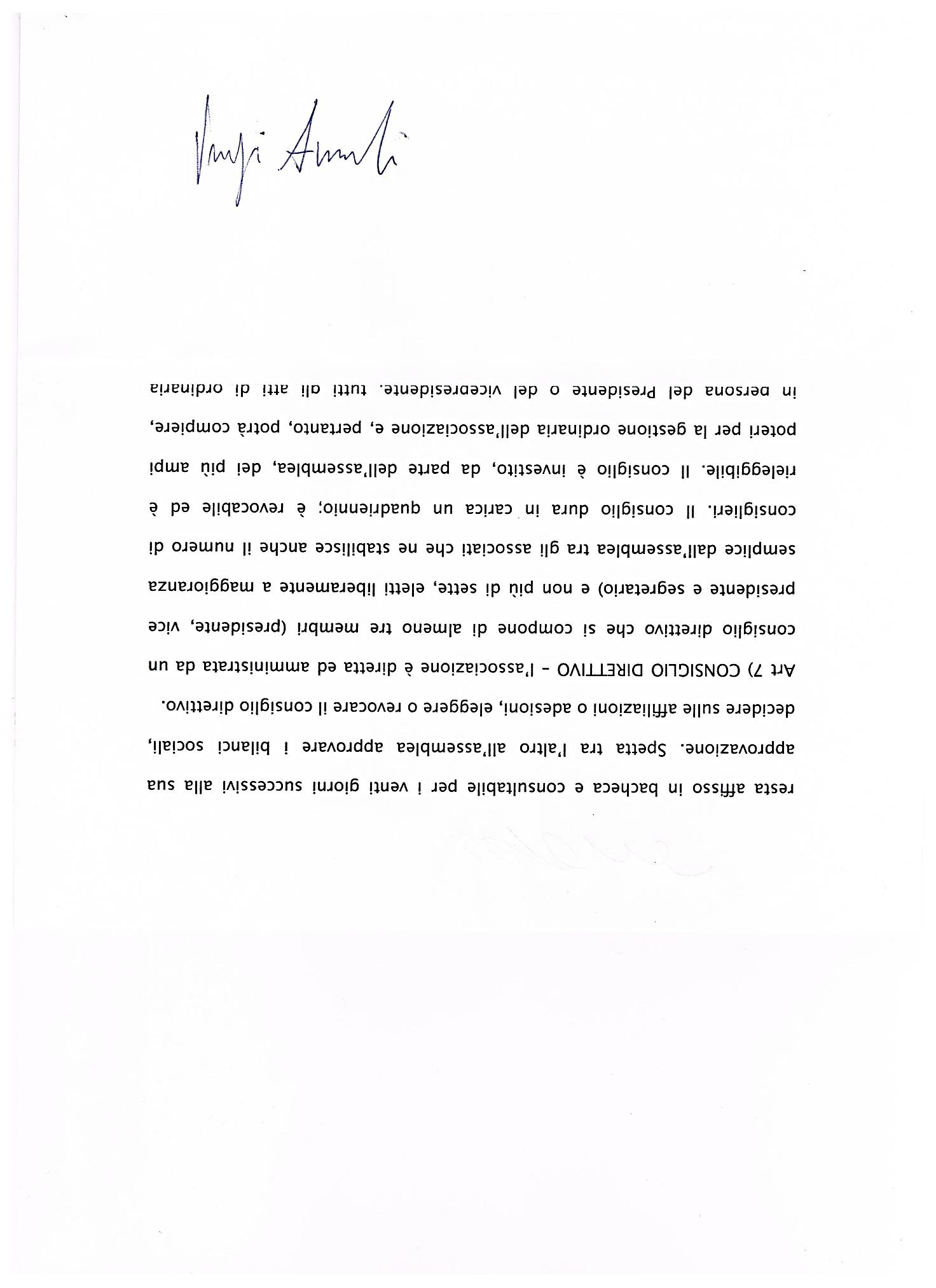 